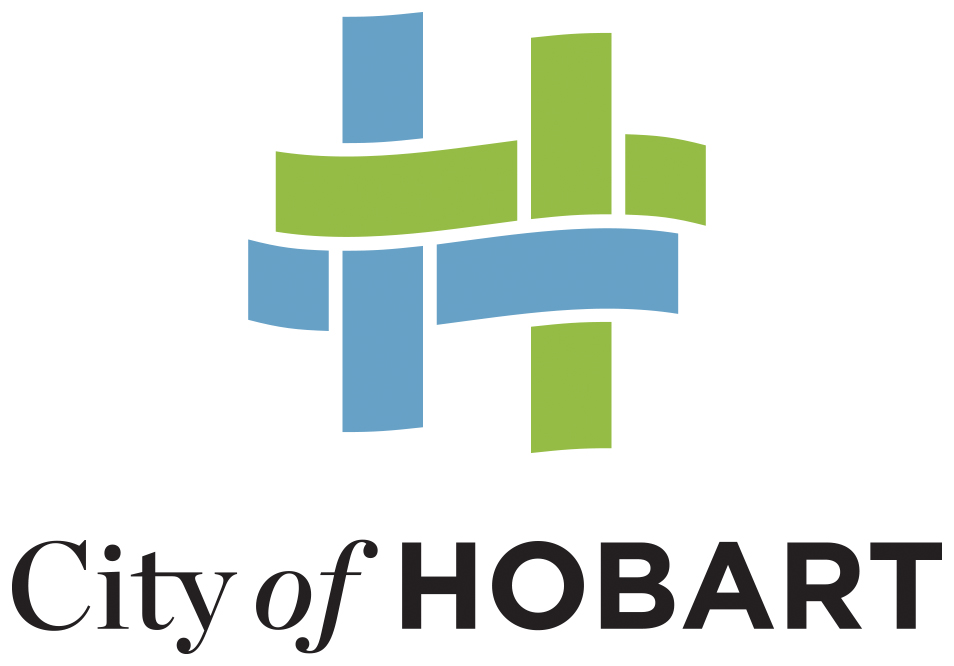 QUESTIONNAIRE – TATTOOINGApplicant & Business DetailsName of premises:...........................................................................................................................Address of premises …….….................................………………………………………………………Operators name …..……………………...........................…….…………Mobile:….…………………..Email address………………………………………………………………………………………………..QuestionsName three diseases that can be spread by infected blood or other body substances1: ……..............................................................................................................................................2: ….................................................................................................................................................. 3:…....…………….............................................................................................................................What is ‘Cross Contamination’ and why is it important to avoid it?..……....…………….............................................................................................................................……....…………….............................................................................................................................……....…………….............................................................................................................................……....…………….............................................................................................................................……....……………...........................................................................................................................3. Give two examples of how this can occur during tattooing procedures? 
1: ……..............................................................................................................................................2: ….................................................................................................................................................. 4. If your customer starts to bleed, what basic actions/procedures should you take and why?..……....…………….............................................................................................................................……....…………….............................................................................................................................……....…………….............................................................................................................................……....…………….............................................................................................................................……....……………...........................................................................................................................5.  What type of records should you keep about a client? ..……....…………….............................................................................................................................……....…………….............................................................................................................................……....…………….............................................................................................................................……....…………….............................................................................................................................……....……………...........................................................................................................................6.  Name a solution that can be used to disinfect the skin to be tattooed...……....…………….............................................................................................................................……....…………….............................................................................................................................……....…………….............................................................................................................................……....…………….............................................................................................................................……....……………...........................................................................................................................7.  Pick the description that best describes the following terms (please circle a, b, c or d).SterilisationA process that should eliminate all forms of microbial life, including bacterial spores;A process of removing body substances and other debris and reducing the number of micro-organisms by a process such as washing in detergent;A process of eliminating all micro-organisms except bacterial spores;A process that includes all of the above processes.DisinfectionA process that should eliminate all forms of microbial life, including bacterial spores;A process of removing body substances and other debris and reducing the number of micro-organisms by a process such as washing in detergent;A process of eliminating all micro-organisms except bacterial spores;A process that includes all of the above processes.CleaningA process that should eliminate all forms of microbial life, including bacterial spores;A process of removing body substances and other debris and reducing the number of micro-organisms by a process such as washing in detergent;A process of eliminating all micro-organisms except bacterial spores;A process that includes all of the above processes. Hand washing should occur:Between customersAfter using the toiletAfter cleaningAfter smokingBefore putting gloves on & after taking gloves offAll of the above When must gloves be disposed of?After answering the telephone;After contact with blood & body fluids;After touching anything that is not clean;All of the above;a and b only. Surfaces and equipment can become contaminated when operators…a)   Adjust overhead light fittings;b)   Adjust settings on equipment or power packs;Answer the telephoneTouch curtains, drapes or bin lids;Adjust furniture and equipment;All of the above.Any creams or ointments used during or after tattooing must be dispensed by…Placing the nozzle directly on the skin;Using a clean finger to get it out and spread it around;Using a clean, single-use applicator which is then disposed of in the infectious waste bin;All of the above.12.  How must used items such as cotton balls and gloves be disposed?..……....…………….............................................................................................................................……....…………….............................................................................................................................……....…………….............................................................................................................................……....…………….............................................................................................................................……....…………….............................................................................................................................……....……………...........................................................................................................................13.	How often should the linen/covers on the treatment table/area be changed?..……....…………….............................................................................................................................……....…………….............................................................................................................................……....…………….............................................................................................................................……....…………….............................................................................................................................……....……………...........................................................................................................................14.	Should a client that has sores or an infection where they want a tattoo, be done? Why? ..……....…………….............................................................................................................................……....…………….............................................................................................................................……....…………….............................................................................................................................……....…………….............................................................................................................................……....……………...........................................................................................................................15.	Dye-dispensing – How would you transfer dye from the stock jar/bottle to the mixing cap?..……....…………….............................................................................................................................……....…………….............................................................................................................................……....…………….............................................................................................................................……....…………….............................................................................................................................……....……………...........................................................................................................................Describe how you would clean the hand piece after each use. ..……....…………….............................................................................................................................……....…………….............................................................................................................................……....…………….............................................................................................................................……....…………….............................................................................................................................……....……………...........................................................................................................................Can you re-use dye caps?..……....…………….............................................................................................................................……....…………….............................................................................................................................……....…………….............................................................................................................................……....…………….............................................................................................................................……....……………........................................................................................................................... 18.	What should be used to remove excess fluids (eg blood or dyes) from the area being tattooed?..……....…………….............................................................................................................................……....…………….............................................................................................................................……....…………….............................................................................................................................……....…………….............................................................................................................................……....……………...........................................................................................................................19. What procedure will you use to ensure ‘cross contamination’ does not occur if you need to put the hand piece down during a tattoo?  ..……....…………….............................................................................................................................……....…………….............................................................................................................................……....…………….............................................................................................................................……....…………….............................................................................................................................……....……………...........................................................................................................................20.	Is mobile tattooing permitted in Tasmania?  ..……....…………….............................................................................................................................……....…………….............................................................................................................................……....…………….............................................................................................................................……....…………….............................................................................................................................……....……………...........................................................................................................................